Stadtverwaltung Koblenz - Amt 52 - Postfach 201551 - 56015 Koblenz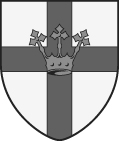 Ihr Zeichen:			Unser Zeichen:     				52/Hä.Sehr geehrte Sporthallennutzer: innen,da die meisten Sport-, Turn- und Gymnastikhallen den schulischen Einrichtungen zugeordnet sind, sind auch diese grundsätzlich offiziell während der Schulferien geschlossen.Um den Sportvereinen, die sich für einen Ligaspielbetrieb vorbereiten müssen, trotzdem die Nutzung der Hallen zu ermöglichen, bitten wir die betroffenen Sportvereine das folgende Antragsformular vollständig auszufüllen und bis 4 Wochen vor dem Ferienbeginn an das Sport- und Bäderamt der Stadtverwaltung Koblenz zu senden. Bitte beachten Sie, dass für die Beantragung einer Ausnahmegenehmigung zur Hallennutzung während der Ferienzeiten, ausschließlich dieser Vordruck zu verwenden ist. Das ausgefüllte Formular bitten wir per Mail einzureichen bei:Stadtverwaltung KoblenzSport- und BäderamtWilli-Hörter-Platz 256068 Koblenz				: janette.haeusler@stadt.koblenz.deoder: sportamt@stadt.koblenz.deAuf die Hallennutzung während der Ferienzeiten besteht kein Anspruch, da sich möglicherweise Reparatur-/Reinigungsarbeiten oder andere Vorhaben / Veranstaltungen mit Ihren beantragten Trainingszeiten überschneiden. Eine Rückmeldung erhalten Sie entsprechend zeitnah.Vielen Dank. Mit freundlichen GrüßenIm AuftragJanette HäuslerAngaben zum Verein:Angaben zur Nutzung:Bitte die entsprechenden Ferien ankreuzen (Mehrfachnennung möglich):				Datum des ersten geplanten Trainings (TT.MM.JJ) Osterferien	       		      Pfingstferien		     				 Sommerferien		      Herbstferien			      Weihnachtsferien		      Winterferien			     Bitte die entsprechenden Wochentage ankreuzen und die Trainingszeiten eintragen:Wochentage:				           Uhrzeiten (von – bis)Ort, Datum und Name der beantragenden PersonVerein:Abteilung:Ansprechpartner:Telefon:E-Mail:Sporthalle: (Welche Sport-, Turn- oder Gymnastikhalle genau?)Sportart: Begründung: (Warum sind Sie auf die Hallennutzung angewiesen?) 	MontagVon       Uhr	bis       Uhr 	DienstagVon       Uhr	bis       Uhr 	MittwochVon       Uhr	bis       Uhr 	DonnerstagVon       Uhr	bis       Uhr 	FreitagVon       Uhr	bis       Uhr